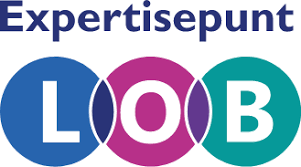 Voorbeeld werksessie: Studenten op weg helpen met LOB  (1,5 uur)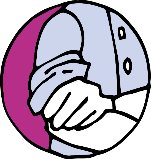 Voorbeeld werksessie: Studenten op weg helpen met LOB  (1,5 uur)Voorbereiding Tool uitprinten op groot formaat.Eventueel de tool vooraf rondmailen aan deelnemers.  Doelen Inventariseren van bestaande en gewenste werkwijzen op de 4 thema's Prioriteiten, voornemens en/of acties benoemen  Werkwijze Introductie (10 min)Toelichten doel en werkwijze. Bijeenkomst verbinden aan bestaande visie / beleid, doelstellingen van het team of de school. Indien nodig starten met een korte kennismaking. Als iedereen elkaar al kent starten met de vraag ‘wie of wat heeft jou op weg geholpen in de eerste stappen in je loopbaan?'De praatplaat verkennen (20 min)Rustig toelichten van de praatplaat: vier thema's waarvan studenten in het mbo landelijk aangeven dat ze belangrijk zijn en een plekje verdienen in de opleiding. De vraag waar we vandaag mee bezig gaan is: wat doen we al goed en wat kunnen we nog meer doen om studenten optimaal op weg te helpen in hun loopbaan? Bij elk onderdeel van de poster kort bespreken:Wat wordt er bedoeld met dit thema? Op welke manier besteden we hier al aandacht aan in de opleiding?  Wat doen we nog niet, of nog te weinig?Toekomstwensen per thema benoemen (45 min)In gesprek of in kleine groepjes in gesprek over de 4 thema's in de eigen opleiding. Groep 1 bespreekt thema 1, groep 2 bespreekt thema 2, enzovoorts.  Afhankelijk van het aantal collega's kan een groep ook meerdere thema's bespreken. Per thema ga je aan de slag met de volgende vragen: Wat doen we al wat we zeker willen blijven doen?Wat doen we waar we eigenlijk mee op kunnen houden?Wat doen we nog niet maar willen we zeker mee beginnen?Welke goede voorbeelden binnen of buiten de organisatie kennen we die we kunnen gebruiken?Zorg dat er na groepswerk genoeg tijd overblijft om ideeën uit te wisselen.Samenvatten en acties bepalen voor vervolg (15 min)Inventariseren prioriteiten, vervolgacties benoemen en afspraken maken. Bespreek ook de mogelijkheid om de tool Studentwensen in te zetten, om ideeën op te halen bij de eigen studenten voordat je verder aan de slag gaat.Na afloop Deel een verslag en de gemaakte afspraken met het team. Zorg voor passende opvolging.